AFM	2.1 Describing Data	Chapter 2Example 1:  You scored an 83%, 74%, 95%, and 76% on your last four math tests.  If you want to earn an 85% in the class, what score must you get on your next math test?Example 2:  You scored a 99%, 67%, 83%, and 86% on your last four science tests.  If your next test counts twice, is it possible to average a 90%?Box-and-Whisker Plot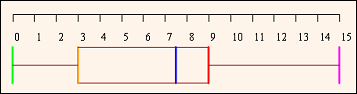 Example 3:  Give the five number summary for the following data.  Then, create a box plot with the information.37, 39, 40, 40, 40, 41, 42, 43, 44, 49, 51, 51State the five-number summaryCreate a box plotFind the modeFind the IQRFind the rangeMeasures of Central Tendency:  Center values or the “__________________” of a data set.  Often described by the mean, median, and mode.Mean:  The _________________ of the data set.  Median:  The _________________ value when the data set are arranged in order.Mode:  The data value that occurs the _____________ frequently. Range:  The _______________________ between the highest and lowest value in a set of data.Five Number Summary:  The five numbers that make up a box-and-whiskers plot.  They consist of the minimum, Q1, median, Q3, and Maximum.Interquartile Range (IQR):  The difference between the ______ and _______ quartile.  It is the length of the box in a box-and-whisker plot.